SDH HRÁDEK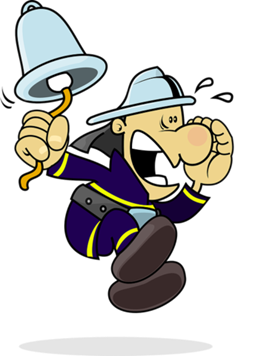 pořádáNOČNÍ HASIČSKOU SOUTĚŽo POHÁR STAROSTY OBCE HRÁDEK                            v požárním útokukdy:	 31.08.2019      kde:  hřiště TJ Sokol Hrádekv kolik:	   20:15        startovné:	         200 kč!! od 17:00 Vás zveme na soutěž spolků !!výhry: 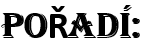 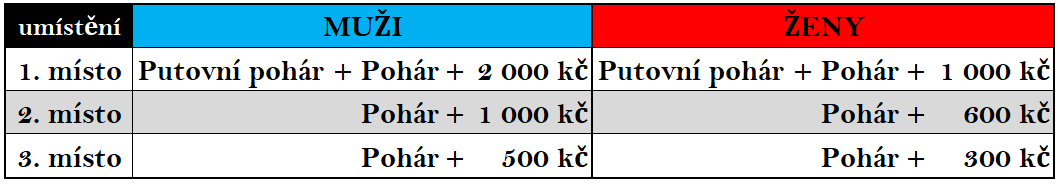 STARtovní POŘ ADÍ:        dle příjezdu družstevpravidla:     vlastní      (účast v soutěži na vlastní nebezpečí)